       18 ноября 2016 года Шафраново посетили депутаты Курултая Республики Башкортостан Лукманова Л.И. и Бакиров А.Б. Вначале они посетили Братские могилы, возложили цветы у стелы павшим бойцам в Великой Отечественной войне. После этого в  сельской библиотеки прошел прием граждан. Вопросы касались сферы здравоохранения, социальной и жилищных сфер, и вопросы личного характера. На все интересующие вопросы были даны полные ответы, намечены планы решения проблем.  Также депутаты посетили Шафрановские школы: среднюю и школу-интернат.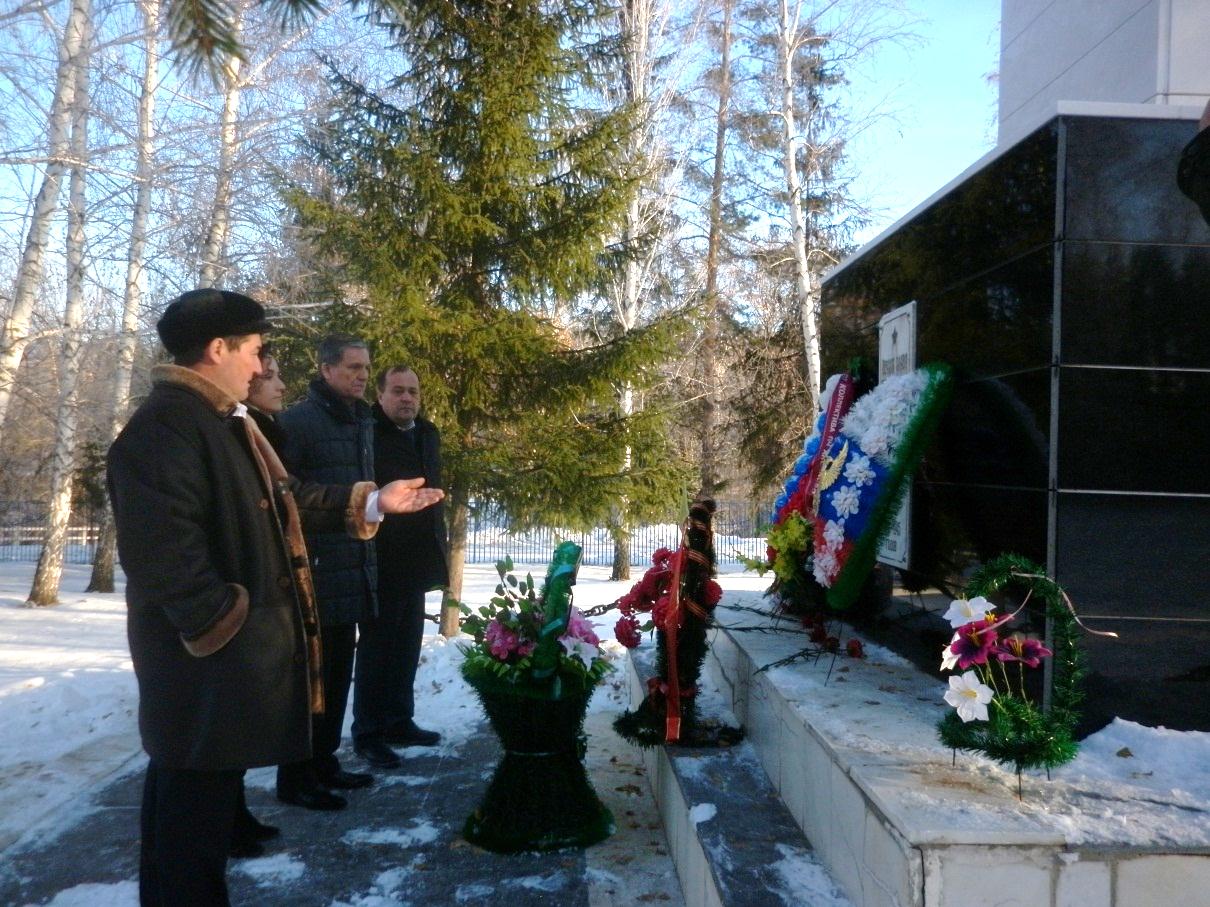 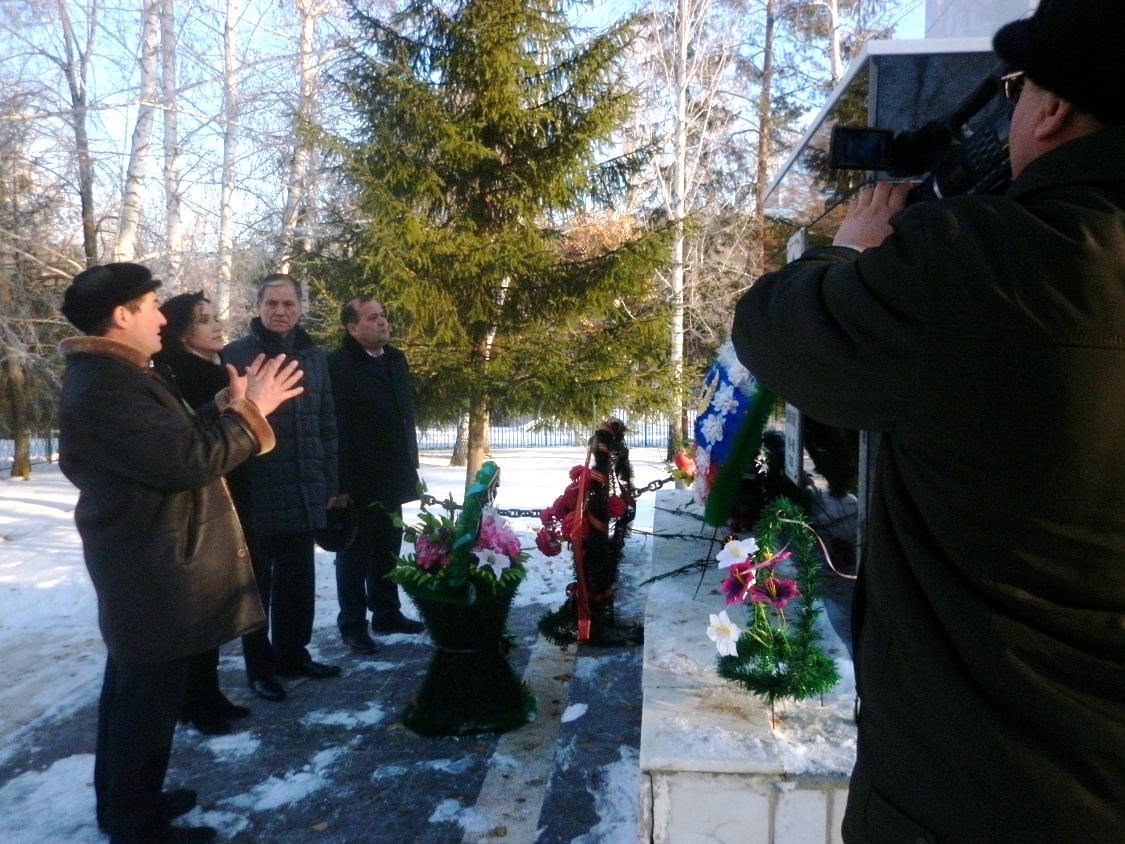 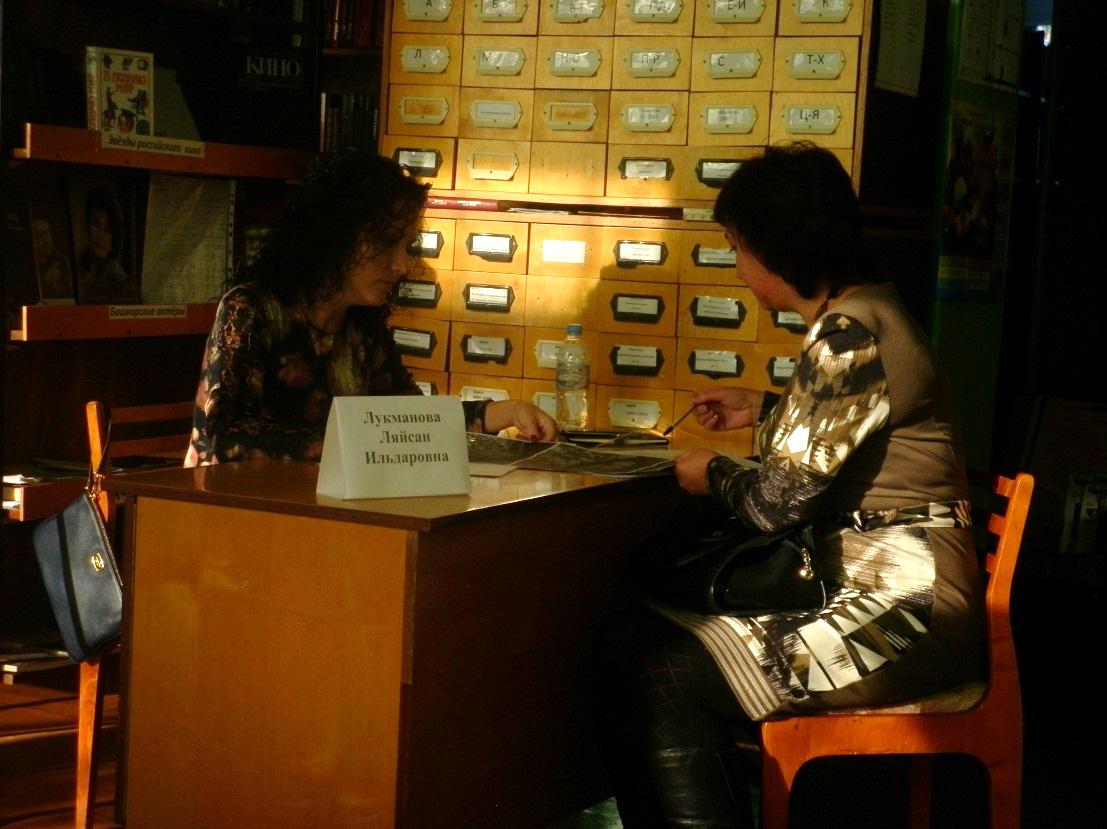 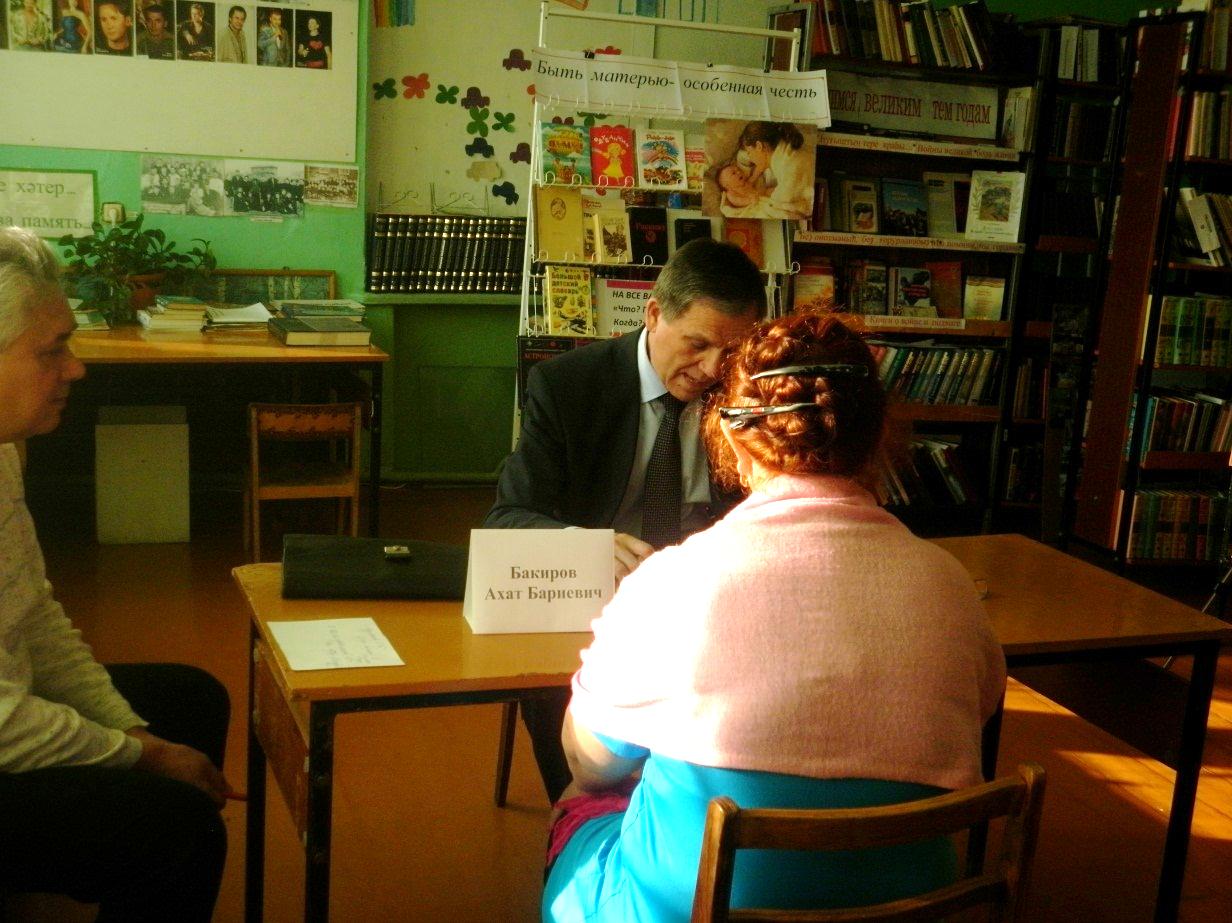 